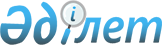 О внесении изменения в распоряжение Премьер-Министра Республики Казахстан от 23 апреля 2015 года № 33-р "Об утверждении состава и Положения Управляющего комитета автономного кластерного фонда "Парк инновационных технологий"Распоряжение Премьер-Министра Республики Казахстан от 21 августа 2019 года № 152-р
      Внести в распоряжение Премьер-Министра Республики Казахстан от 23 апреля 2015 года № 33-р "Об утверждении состава и Положения Управляющего комитета автономного кластерного фонда "Парк инновационных технологий" следующее изменение:
      состав Управляющего комитета автономного кластерного фонда "Парк инновационных технологий", утвержденный указанным распоряжением, изложить в новой редакции согласно приложению к настоящему распоряжению. Состав Управляющего комитета автономного кластерного фонда "Парк инновационных технологий"
      Премьер-Министр Республики Казахстан, председатель
      Первый Заместитель Премьер-Министра Республики Казахстан – Министр финансов Республики Казахстан
      Министр цифрового развития, инноваций и аэрокосмической промышленности Республики Казахстан, заместитель председателя 
      вице-министр цифрового развития, инноваций и аэрокосмической промышленности Республики Казахстан, секретарь
      Министр индустрии и инфраструктурного развития Республики Казахстан
      Министр образования и науки Республики Казахстан
      председатель правления Национальной палаты предпринимателей Республики Казахстан "Атамекен" (по согласованию)
      председатель правления акционерного общества "Национальный инфокоммуникационный холдинг "Зерде" (по согласованию)
      генеральный директор автономного кластерного фонда "Парк инновационных технологий" (по согласованию)
					© 2012. РГП на ПХВ «Институт законодательства и правовой информации Республики Казахстан» Министерства юстиции Республики Казахстан
				
      Премьер-Министр 

А. Мамин
Приложение
к распоряжению Премьер-Министра
Республики Казахстан
от 21 августа 2019 года № 152-рУтвержден
распоряжением Премьер-Министра
Республики Казахстан
от 23 апреля 2015 года № 33-р
Бейсембетов Искандер Калыбекович
-
ректор некоммерческого акционерного общества "Казахский национальный исследовательский технический университет им. К.И. Сатпаева (по согласованию)
Верховод Дмитрий Бенедиктович
-
директор ассоциации "Национальная платформа промышленной автоматизации" (по согласованию)
Кусаинов Аскар Маратович
-
генеральный директор акционерного общества "Казтелепорт" (по согласованию)